         28 июня ребята летнего профильного лагеря «Улыбка» побывали в РДК «Адлер». Наша встреча была посвящена большому грандиозному событию,  которому готовится город Сочи.          Уже совсем скоро, буквально через неделю, в нашем городе пройдут Девятые Всемирные хоровые игры, которые приглашают к участию любительские хоры мира, независимо от их творческого уровня. Символом хоровых игр является флаг. И этот флаг привёз в июле 2014г. мэр города Сочи Анатолий Николаевич Пахомов из города Риги, в котором проходили восьмые хоровые игры. Флаг Всемирных хоровых игр прямо в аэропорту принял из рук мэра директор Зимнего театра Владимир Мишарин. Именно  в Зимнем театре знамя будет храниться до открытия Игр в июле 2016г. Наш город Сочи очень активно готовится принять хоровые коллективы. В хоровых играх принимают участие коллективы из разных уголков нашей страны: Москва, Калуга, Волгоград, Ростов и т. д. А также участниками игр стали: Германия, Египет, Израиль, Индонезия, Иордания, Иран, Испания, Италия, Казахстан, Китай, Конго, Латвия, Ливан, Македония, Малайзия, Намибия, Нигерия, Нидерланды, Португалия, Румыния, Таиланд, Хорватия, Швеция, ЮАР, Южная Корея. Одними из участников Девятых Всемирных хоровых игр является Детский ансамбль русской песни «Золотой ларец». Ансамбль был основан в 2011 году. Несменным руководителем ансамбля является мастер сцены Ларькина Алёна Викторовна. Коллектив неоднократно становился лауреатом Всероссийских международных фестивалей, конкурсов.  И 28 июня нам представилась уникальная возможность насладиться конкурсной программой детского ансамбля русской песни «Золотой ларец». Дети с большим удовольствием слушали и смотрели наших талантливых детей,  у которых золотой голос Кубани. Мы в своём лагере постарались организовать свой детский хор, подготовили творческий номер в своём лагере и приурочили своё хоровое выступление к Всемирным хоровым играм 2016г. Наши  детские голоса наполнили теплом и светом этот зал. Было очень весело, задорно. Нашему коллективу пожелали добра, улыбок и прекрасного солнечного настроения. За активное участие в культурно – массовых мероприятиях, сотрудничество и помощь в реализации совместных творческих проектов наградили грамотой.В  Девятых Всемирных хоровых играх есть своя официальная песня. Автором музыки и слов этой песни является Шадюк Игорь Николаевич, заслуженный работник культуры Кубани. Первым  исполнителем песни стал коллектив филармонии им. Г.Ф.Пономаренко «Хор Краснодарского края».Неотъемлемой частью нашей страны, нашей державы является песня. А символом России является песня «Калинка – малинка». А под эту песню ребята не удержались и танцевали прямо в зале.Хотим пожелать удачи детскому ансамблю русской песни «Золотой ларец», который будет представлять город Сочи на Девятых Всемирных хоровых играх. Пожелаем им победы и замечательных позитивных эмоций на этом знаменательном событии 2016года.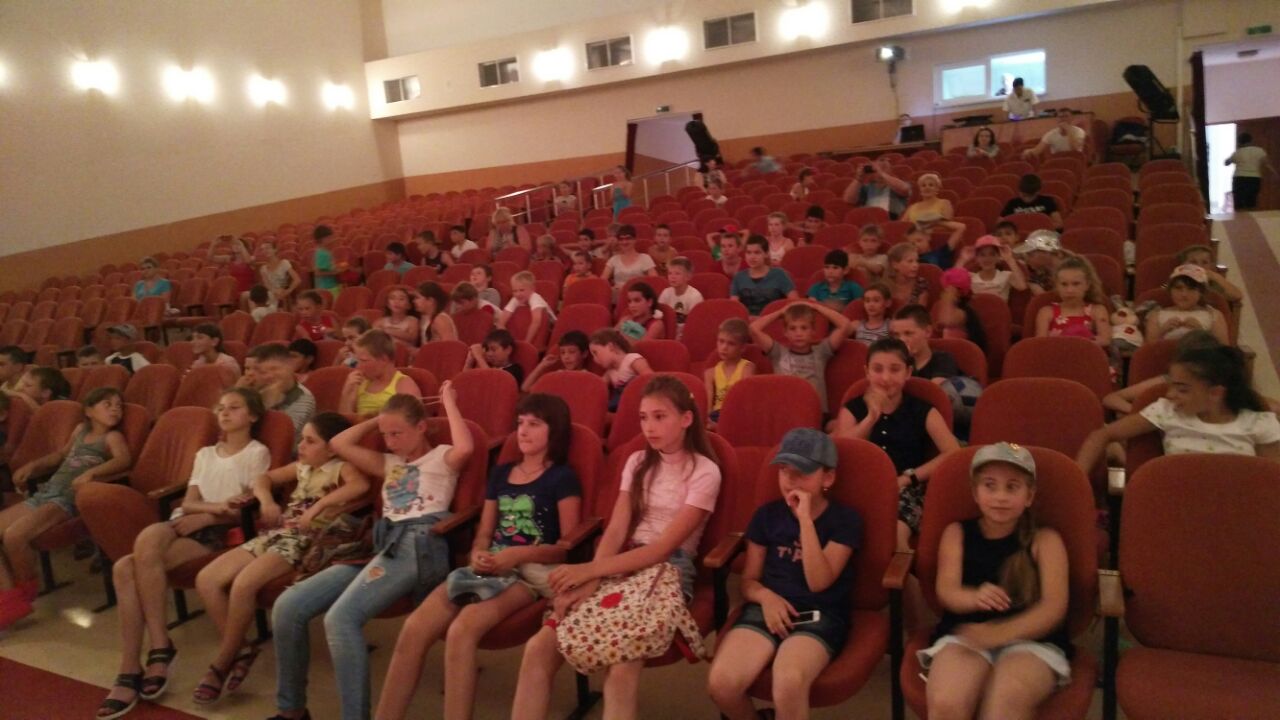 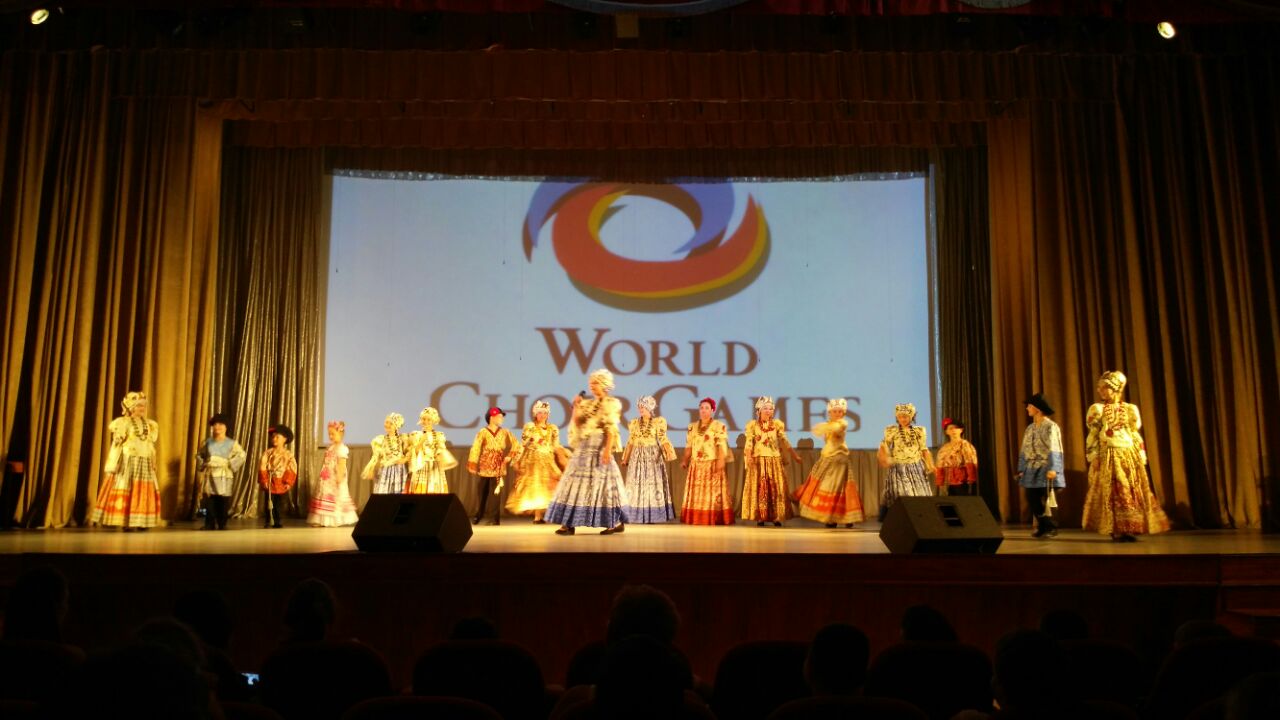 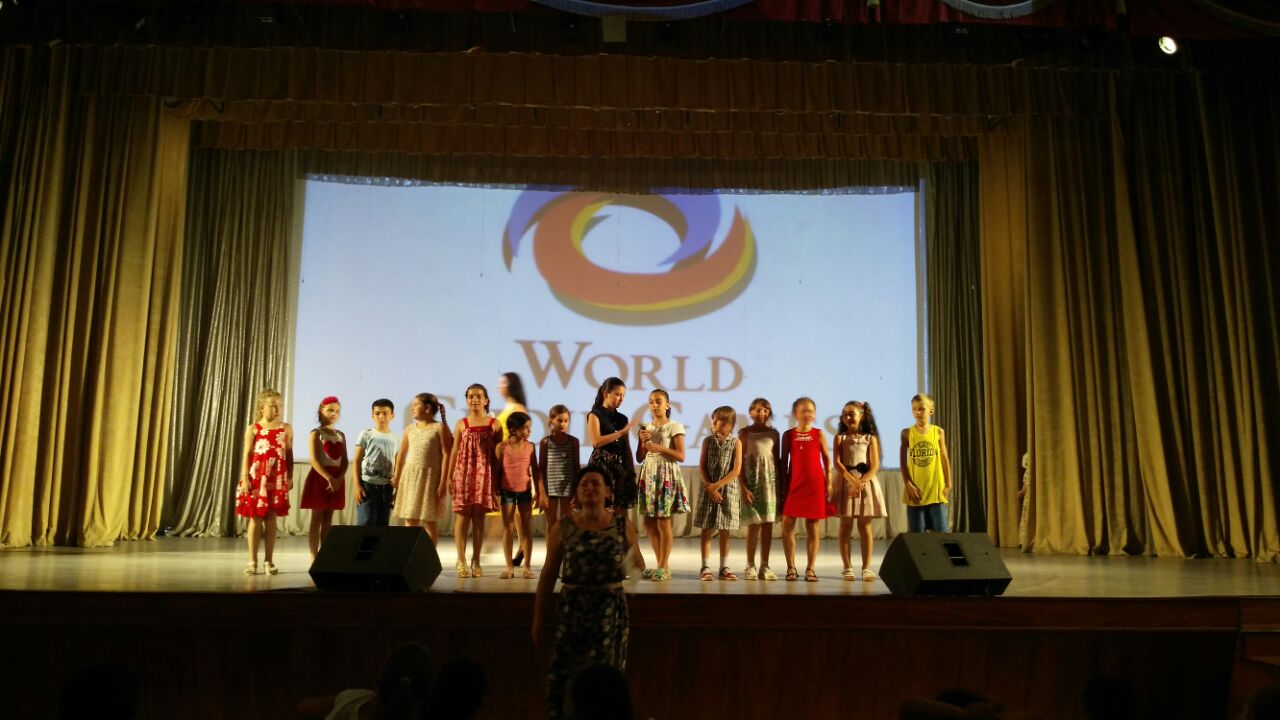 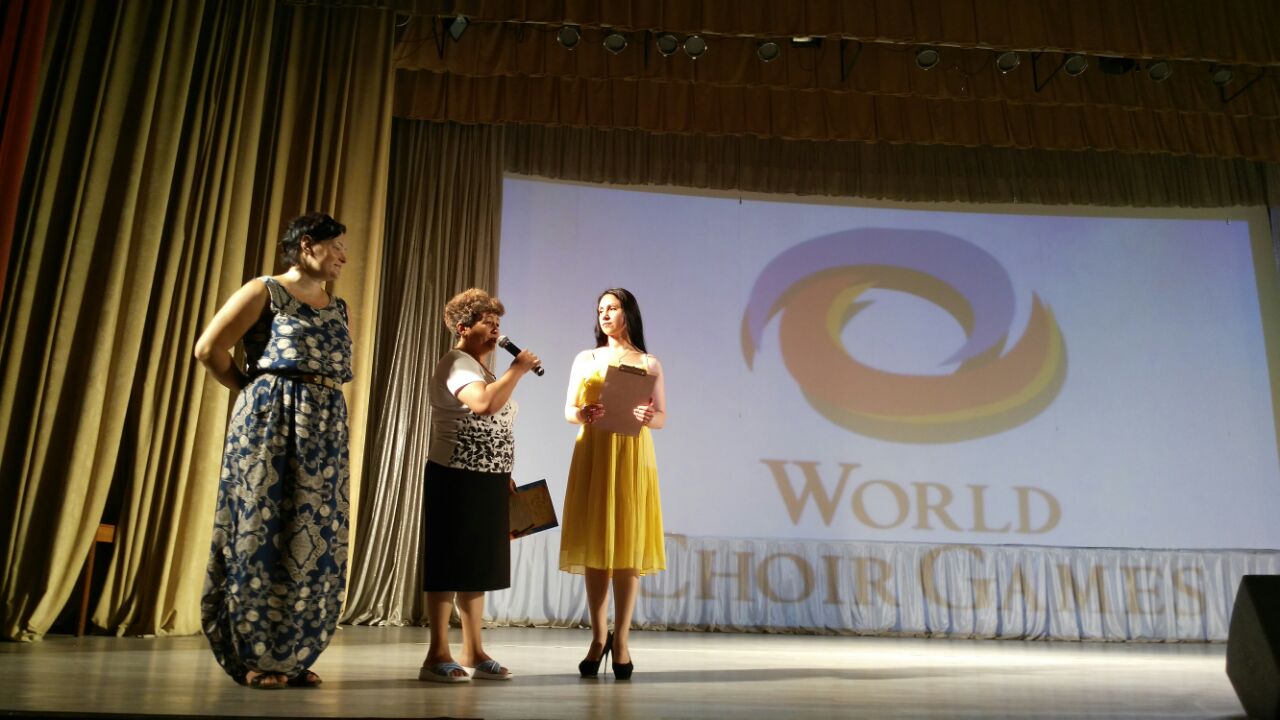 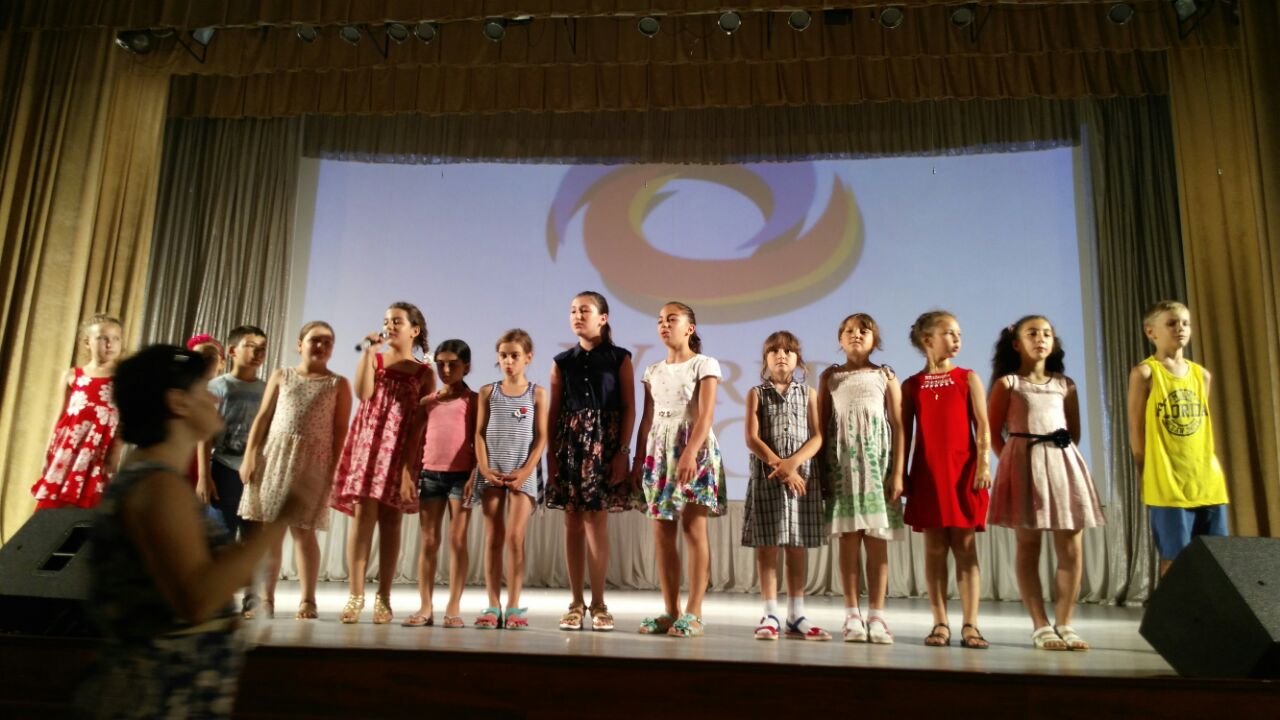 